30.03.2023 в БУ «Сургутский районный центр социальной адаптации» в рамках деятельности Ресурсного центра по направлению деятельности: социальная адаптация и ресоциализация лиц без определенного места жительства, лиц, освободившихся из мест лишения свободы, прошло открытое мероприятие «Великопостные размышления» по ознакомлению с реализацией мероприятий программы духовно-нравственной реабилитации «Мир духовный познаю», приуроченное к ежегодной общественной акции «Международный День бездомного человека», в котором приняли участие представители Римско-католического прихода Св. Иосифа Труженика, заведующая отделением социальной реабилитации и абилитации БУ «Сургутский районный комплексный центр социального обслуживания населения» Чуднова Татьяна Геннадьевна и методист БУ «Ресурсный центр развития социального обслуживания» – куратор ресурсного центра по направлению инновационной деятельности Пикинская Марина Викторовна. В программе мероприятия было рассказано о важности духовно-нравственного развития католической веры, организовано посещение молельной комнаты, продемонстрирован документальный фильм о католическом храме «Непрочного зачатия девы Марии» в г. Москве, нашим гостям было предложено поучаствовать в мастер-классе «Пасхальная гирлянда из соленого теста». Большое впечатление произвела театральная зарисовка Римско-католического прихода Св. Иосифа Труженика, целью которой было показать борьбу с зависимостями человека (нарко-, алко-, финансовая) и его исцеление путем духовного просвещения.По итогам встречи проведен круглый стол с участием приглашенных гостей по актуальным вопросам реабилитации, социализации и адаптации лиц БОМЖ, лиц, освободившихся из мест лишения свободы – получателей социальных услуг, проживающих на территории учреждения.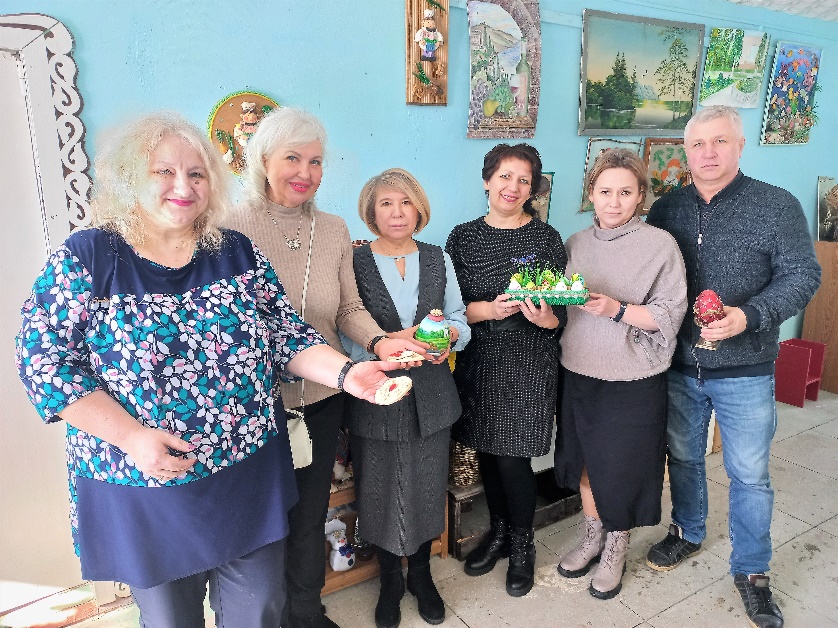 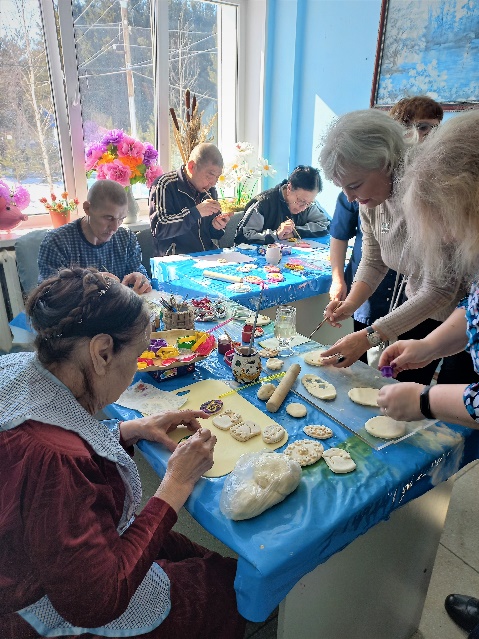 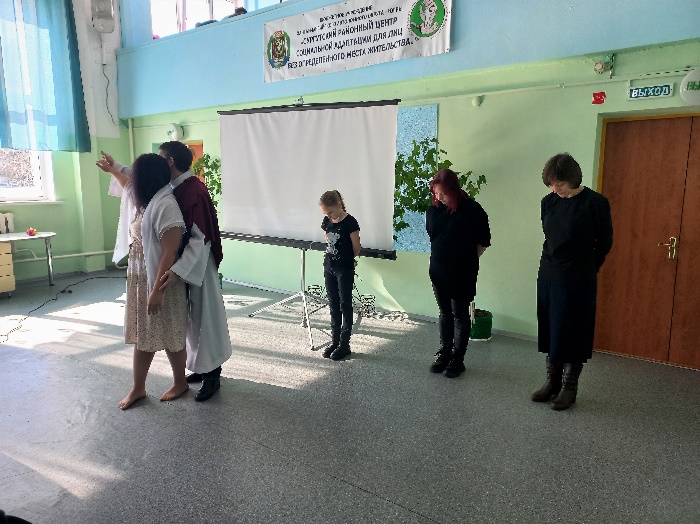 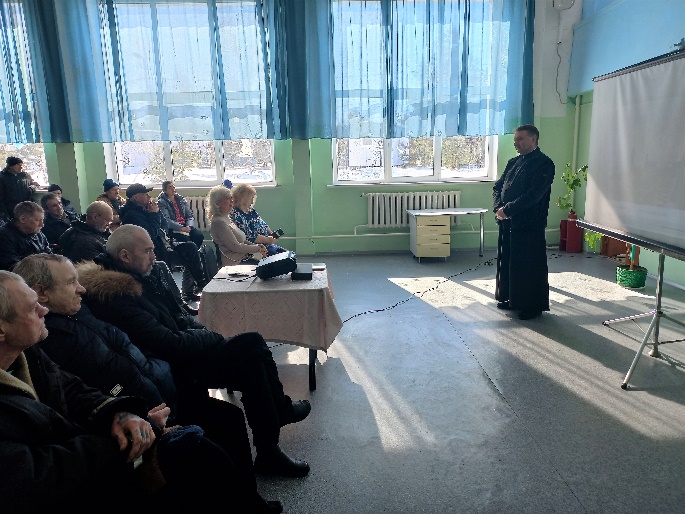 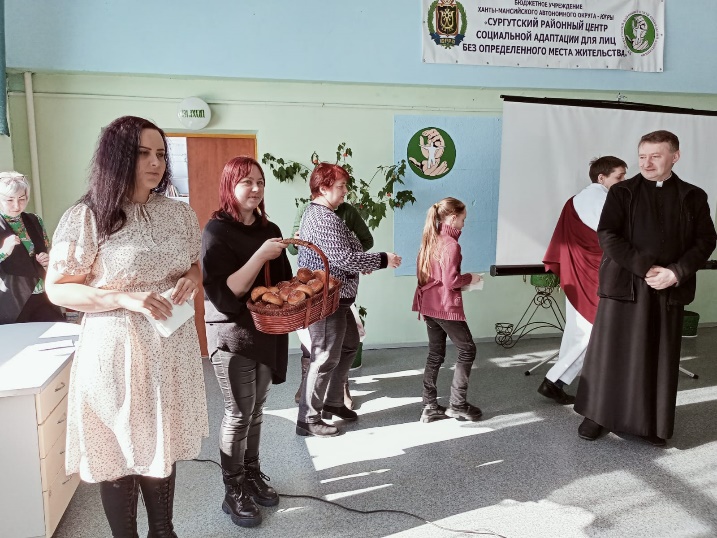 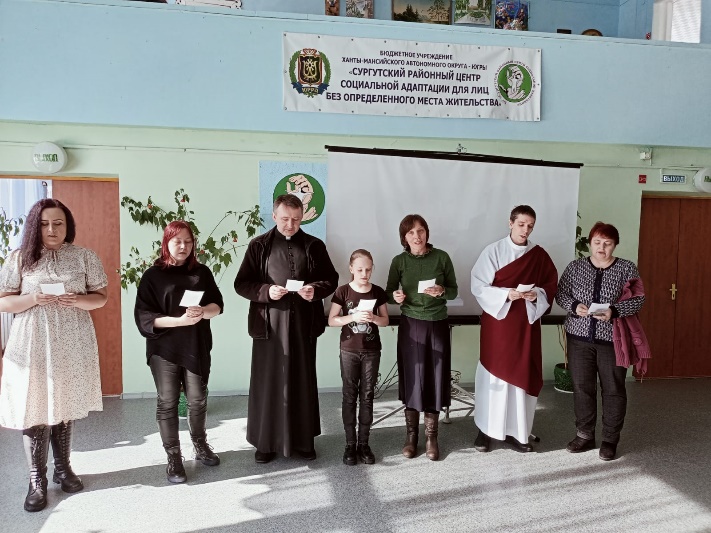 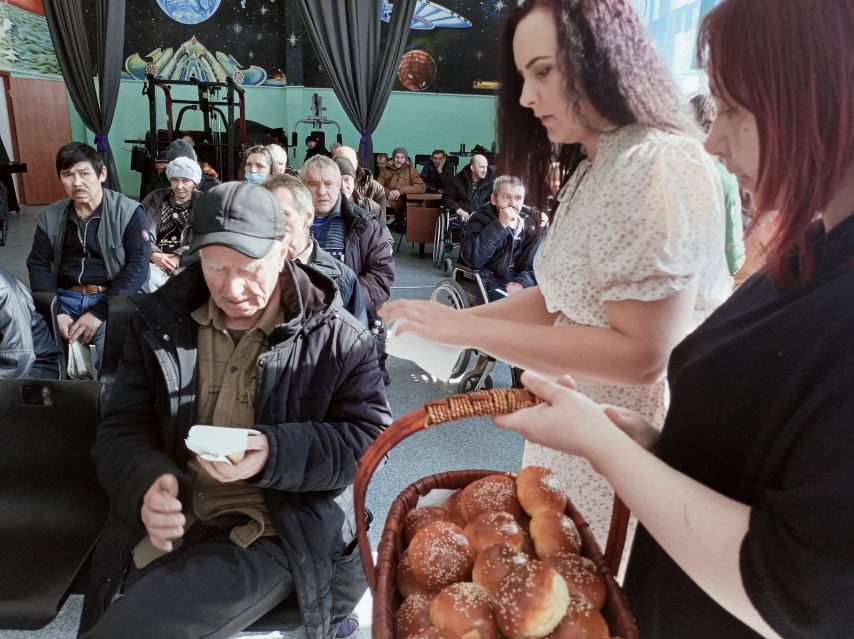 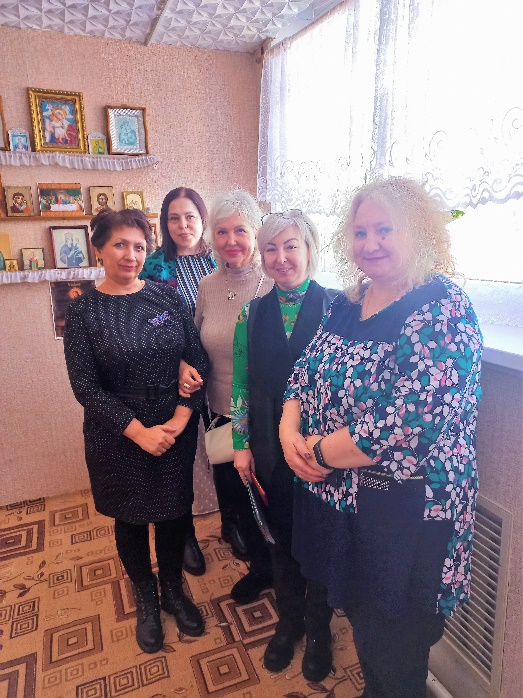 